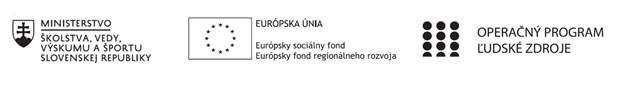 Správa o činnosti pedagogického klubu Príloha:Prezenčná listina zo stretnutia pedagogického klubuPrioritná osVzdelávanieŠpecifický cieľ1.1.1 Zvýšiť inkluzívnosť a rovnaký prístup ku kvalitnému vzdelávaniu a zlepšiť výsledky a kompetencie detí a žiakovPrijímateľSúkromná základná škola, Dneperská 1, KošiceNázov projektuNielen doučovanie ale „daco vecej“Kód projektu  ITMS2014+312011R043Názov pedagogického klubu Pedagogický klub učiteľov prírodovedných predmetovDátum stretnutia  pedagogického klubu27.02.2019Miesto stretnutia  pedagogického klubuUčebňa informatikyMeno koordinátora pedagogického klubuMgr. Jana SabolováOdkaz na webové sídlo zverejnenej správywww.dneperska.sk/szsprojekt2019Manažérske zhrnutie:Anotácia:Cieľom zasadnutia klubu  je: vedieť uskutočniť didaktickú analýzu, získať potrebné kompetencie, pre rozvoj  prírodovednej gramotnosti.Kľúčové slová: projekt, didaktická analýza, merania PISA, prírodovedná gramotnosťHlavné body, témy stretnutia, zhrnutie priebehu stretnutia: Program stretnutiaÚvodÚlohy projektu  klubu prírodovedných predmetov:Rozbor učiva tematického celkuDiskusiaZáverK bodu 1:Zasadnutie členov  klubu sa uskutočnilo 27.02.2019  v učebni informatiky SZŠ Dneperská 1 Košice. V úvode  stretnutia Mgr. Jana Sabolová privítala  prítomných členov klubu prírodovedných predmetov.              K bodu 2:Prítomní konštatovali, že toto stretnutie sa uskutočňuje po jarných prázdninách, ktoré sa konali v termíne od 18.02.2019 do 22.02. 2019  a tak  sa členom klubu  nepodarilo podrobne sa oboznámiť  s obsahom projektu. Mgr. Jana Sabolová informovala prítomných, že podľa Rámcového programu stretnutia stanoveného harmonogramom  predmetom zasadnutia klubu sú otázky  didaktickej  analýzy  pre získanie kompetencie rozvoja prírodovednej gramotnosti pri rozbore  učiva tematického celku.              Ďalej uviedla, že prírodovednou gramotnosťou ako kompetenciou sa zaoberajú             Medzinárodné štúdie PISA a TIMSS. Navrhla  venovať pozornosť obom štúdiám, nakoľko             sa navzájom dopĺňajú a ilustrujú vývoj prírodovedných kompetencií na dvoch vekových              úrovniach (PISA testuje žiakov vo veku 15 rokov a TIMSS 13 – 14 rokov).              Obe štúdie sa okrem prírodovedných vedomostí (porozumenie pojmom a poznatkom)             zameriavajú aj na zručnosti žiakov použiť tieto vedomosti v bežnom živote.              PISA napríklad testuje, či sú žiaci schopní rozpoznať otázky, ktoré môžu byť overené a             zodpovedané vedeckým skúmaním, či vedia určiť dôkazy nevyhnutné pre vyvodenie záveru,             alebo či vedia formulovať a zrozumiteľne vyjadriť konkrétne závery.              Pre  štúdium OECD  PISA  zisťuje  úroveň tzv. funkčnej gramotnosti žiakov z pohľadu teórie             celoživotného vzdelávania a potrieb trhu.  Hlavnou oblasťou testovania je čitateľská             gramotnosť, tiež matematická a od roku 2006 na Slovensku aj prírodovedná gramotnosť. K uvedenej problematike odporučila stránku NUCEM - https://www.nucem.sk/sk/merania/medzinarodne-merania/pisa, kde sa možno stretnúť aj obsahom dotazníkov, ktoré boli v testovaných školách zadané v jednotlivých rokoch a tak sa zoznámiť s predmetom prieskumu aj v oblasti prírodovednej gramotnosti.Súčasne odporučila aj elektronický zdroj MPC o rozvoji prírodovednej gramotnosti v základnej škole, ktorá obsahuje konkrétne úlohy pre rozvoj prírodovednej gramotnosti:             https://mpc-             edu.sk/sites/default/files/publikacie/vybohova_rozvoj_prirodovednej_gramotnosti_v_ZS.pdf              TIMSS meria napríklad zručnosti žiakov použiť vedecké princípy pri riešení problémov a pri             vysvetľovaní, robiť rutinné experimentálne operácie, získavať a interpretovať dáta,             formulovať závery zo získaných dát a navrhnúť výskum.              Súčasne uviedla, že tak, ako je to v uvedených zdrojoch uvedené vyučujúci  sa vo väčšine              sústreďujú najmä na prírodovedné vedomosti, ako sú napr. terminológia, definície pojmov              a ich rozdelenie, ale prírodovedné vzdelávanie v súčasnosti vyžaduje od žiakov najmä             pamätať si, reprodukovať a jednoducho porozumieť prírodovedným informáciám.             Z tohto hľadiska môžu byť štúdie PISA a TIMSS pre náš projekt  zaujímavou inšpiráciou.K bodu 3:Členky klubu   zaujala problematika a počas zasadnutia uvedené internetové odkazy individuálne analyzovali a diskutovali všeobecne o rozbore učiva  tematického celku  v kontexte rozvoja prírodovednej gramotnosti v predmetoch fyzika, chémia a biológia.             K bodu 4:             V závere stretnutia prítomní prijali závery - uznesenie klubu.  Mgr. Jana Sabolová             poďakovala  prítomným za účasť, diskusiu  a výmenu informácií. Prítomní sa dohodli              na termíne ďalšieho stretnutia ( 01.03.2019).  Závery a odporúčania:Uznesenie:Pedagogický  klub učiteľov prírodovedných predmetov: berie  na vedomie:informácie k činnosti klubu,informácie o internetových zdrojoch k štúdiu prírodovednej gramotnosti. Klub prírodovedných predmetov ukladá jej členom:oboznámiť sa s obsahom projektu:  Nielen doučovanie ale „daco vecej“,získať informácie a kompetencie pre rozvoj prírodovednej gramotnosti (Rozbor učiva tematického celku).Vypracoval (meno, priezvisko)Mgr. Jana SabolováDátum27.02.2019PodpisSchválil (meno, priezvisko)RNDr. Miriam Melišová-ČugováDátum28.02.2019Podpis